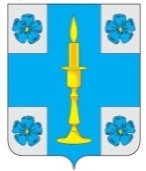 АДМИНИСТРАЦИЯ МУНИЦИПАЛЬНОГО ОБРАЗОВАНИЯСЕЛЬСКОЕ ПОСЕЛЕНИЕ «ИТОМЛЯ»РЖЕВСКОГО РАЙОНА ТВЕРСКОЙ ОБЛАСТИПОСТАНОВЛЕНИЕ10 декабря 2020 года						                                 № 40О назначении публичных слушаний по   проекту решения Совета депутатов сельского поселения«Итомля» «О бюджете муниципального образования сельское поселение «Итомля» Ржевского района Тверской области на 2021 год и на плановый период 2022 и 2023 годов» Руководствуясь Федеральным законом от 06.10.2003 г. №131-ФЗ «Об общих принципах организации местного самоуправления в Российской Федерации», Уставом муниципального образования сельское поселение «Итомля» Ржевского района Тверской области, Решением Совета депутатов муниципального образования сельское поселение «Итомля» Ржевского района Тверской области от 04.09.2018 № 147  «Об утверждении Положения о порядке организации и проведении публичных слушаний в сельском поселении «Итомля», Администрация  сельского поселения «Итомля»           ПОСТАНОВЛЯЕТ:1. Провести публичные слушания по проекту решения Совета депутатов сельского поселения «Итомля» «О бюджете муниципального образования сельское поселение «Итомля» Ржевского района Тверской области на 2021 год и на плановый период 2022 и 2023 годов»                            24 декабря 2020 года в 15 часов 00 минут по адресу: Тверская область, Ржевский район,                              д. Итомля, ул. Центральная, д.21.2. Утвердить состав организационного комитета по подготовке и проведению публичных слушаний (Приложение).3. Установить способ сбора предложений и замечаний:   -  лично или через представителя, почтовым отправлением по адресу: 172377, Тверская область, Ржевский район, д. Итомля, ул. Итомля, д.13, тел: 8 (48232) 75-344,  по электронной почте Itomlja@yandex.ru. Прием указанных замечаний и предложений осуществляется до                      22 декабря 2020 года.4. Опубликовать настоящее постановление в газете «Ржевская правда» и разместить на официальном сайте администрации сельского поселения «Итомля» в информационно-телекоммуникационной сети Интернет.5. Настоящее постановление вступает в силу со дня его официального опубликования.Глава сельского поселения «Итомля»				                                 С.А. Орлов                                                                                                                                                                                                   Приложение  к  Постановлению                                                                                      Администрации муниципального образования сельское поселение «Итомля» Ржевского района Тверской области от 10.12.2020 г. № 40СОСТАВорганизационного комитета  по подготовке и проведению публичных слушаний  по проекту решения Совета депутатов сельского поселения «Итомля»  «О бюджете муниципального образования сельское поселение «Итомля» Ржевского района Тверской области на 2021 год и на плановый период 2022 и 2023 годов».Председатель организационного комитета: Орлов С.А. – Глава сельского поселения «Итомля»Заместитель председателя:Вишняков С.А.  – Председатель Совета депутатов сельского поселения «Итомля»                       (по согласованию)Секретарь организационного комитета: Яцко Т.М. – заместитель Главы администрации сельского поселения «Итомля»Члены организационного комитета:Смирнова Е.В. – главный бухгалтер администрации сельского поселения «Итомля»Ксенофонтова Ю.Ю. – депутат Совета депутатов сельского поселения «Итомля»                         (по согласованию)Орлова А.В.  – депутат Совета депутатов  сельского поселения «Итомля» (по согласованию)